John Hancock Charter School Board/Retreat/Executive Session Meeting Minutes1 May 2020Location: John Hancock Charter School, Pleasant Grove, UtahTime: 11:00 A.M.–2:30?? P.M.Attendees: Kim Frank, Wendy Morgan, Allison Clinger, Kyle Tippetts, Joe Spencer, Melissa Heppler (Others: Julie Adamic and Craig Frank; see also the Attendance Record) Do we need to state that it was an electronic meeting?Proceedings Public Board Meeting 11:00-12:00Board BusinessWendy Morgan moved to approve 26 March 2020 and 10 April 2020 minutes. Melissa Heppler seconded. Unanimously approved.Finance update: Craig Frank gave the finance update. Director update: Teachers and families adjusting well considering circumstances and sudden change. Preparing for possible closure in the fall. Leading the way for other schools. PTO update: Planning activities for teacher appreciation week, including a drive-by parade. Doing a socially distanced picnic. Discussed and reviewed human sexuality materials.Discussed and reviewed the Compensation policy. Because of emergency circumstances, the board doesn’t have to perform a second reading. Allison Clinger approved. Melissa Heppler seconded. Unanimously approved.Discussed Instructional Materials policy. Julie Adamic performed the second reading. Allison Clinger moved to approve the Instructional Materials policy. Wendy Morgan seconded. Unanimously approved.Reviewed the Medication Dispensing policy. Melissa Heppler moved to approve the Medication Dispensing policy. Wendy Morgan seconded. Unanimously approved.Performed second reading of Exit Survey & Engagement Survey Policy. Line added that says the superintendent survey will be used. Kyle Tippetts moved to approve the Exit Survey & Engagement Survey Policy with additional line regarding school following USBE recommendations. Joe Spencer seconded. Unanimously approved.Wendy Morgan moved to approve the approved School Land Trust. Kyle Tippetts seconded. Unanimously approved.Allison Clinger moved to enter executive session. Melissa Heppler seconded. Unanimously approved. Board returned to open session.Allison Clinger moved to adjourn. Melissa Heppler seconded. Unanimously approved. Board Retreat 12:00-2:00???Invited Nicole Menson in for lengthy discussion on potentially bringing seventh and eighth back and expanding to ninth grade. (Already in our charter)Discussed potential need for Online/Blended Learning for next year and what that might look like.Discussed no board vote needed as Julie can make grade changes as she sees necessary.  Board agreed.Discussed potentially going before State Charter School Board to expand charter to include online component and potential K-12 expansion, potential location change. Agreed to discuss further another time after we’ve all had a chance to consider.Allison Clinger moved to return to general session. Wendy Morgan seconded. Unanimously approved.
Executive Session 2:00-2:30??Current property situation: Offered $10K to 5% owners. Becky working with real estate attorney. Will move forward with partition if necessary. Because of non-clean title, value of property is significantly less. Funding options: enough cash in bank to pay outright or UCCU loan with 3.5% rate. Could sell the land to build townhomes/duplexes. Could create 20 lots. Not commercially zoned. Value of paper lots at about $90k each. Easiest for JHCS: Sell to developer. Could also pay someone to run through city and turn into paper lots; probably worth it to JHCS to do this. Some of parents might want to purchase lots to build investment properties and JHCS having some cashflow from these investment properties. John Hancock Charter School Board Meeting28 May 2020AgendaPledgePrayerApprove 1 May 2020 MinutesFinancial UpdateReview and Approve FY20 Final BudgetReview and Approve FY21 BudgetReview and Approve FY21 Fee ScheduleDiscussion of Charter Agreement Review Annual Director Evaluation Executive Session: For the purpose of discussing the character, professional competence, or physical or mental health of an individual; discussing pending or reasonably imminent litigation; discussing the purchase, exchange, or lease of real property, discussing the deployment of security personnel, devices, or systems; or investigating allegations of criminal misconduct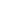 